Домашнее задание для 4 класса от 23.09.2022Новая тема: "Обращение D7". Обращение - это перенос нижнего звука на октаву вверх, либо верхнего звука на октаву вниз.  У D7 всего три обращения:D65 (доминантовый квинтсекстаккорд);D43 (доминантовый трецквартаккорд);D2 (доминантовый секундаккорд).Пример построения D7 с обращениями в тональности C-dur: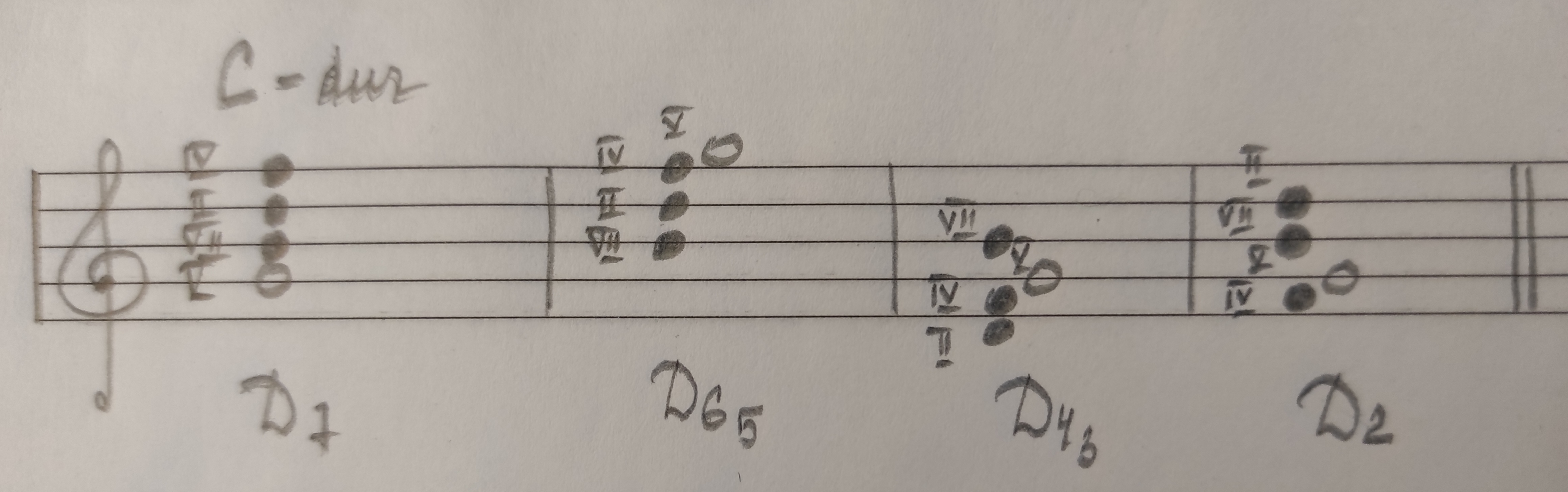 Письменно построить в тетради D7 с обращениями в тональностях G-dur, F-dur. Номер 234.Впевать мелодию с дирижированием наизусть! 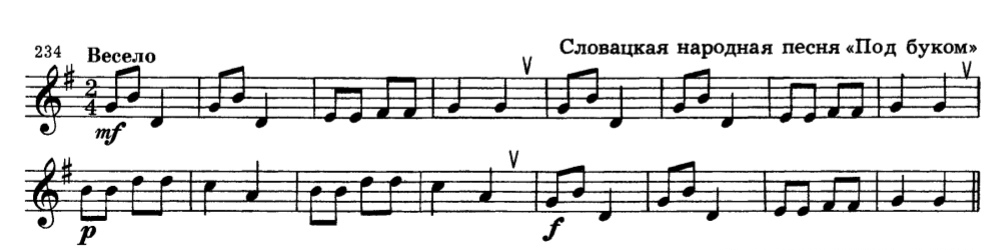 